Léčebná a preventivní REHABILITACE ZDRAVÍČKO KRNOVwww.rehabilitace-zdravicko.czOSOBNÍ ROZVOJ A SEBEVZDĚLÁVÁNÍ V ROCE 2023V roce 2023 se zaměříme na zdraví, sebe-léčení a sebe-poznávání. Semináře se budou konat 1x v měsíci vždy 1. nebo 2.  pátek od 17.00 hodin.6. ledna 2023   od 17.00 hodin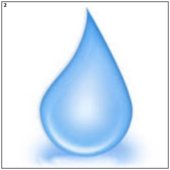 Jak podporovat zdraví a správnou funkci MOČOVÉHO MĚCHÝŘEPodíváme se na tento orgán z mnoha pohledů. Proč v lednu právě močový měchýř? Protože potřebuje zvýšenou péči. Souvisí s vodou, myšlením, ženou, měsícem. Povíme si o jeho slabostech a silných stránkách. Připomeneme si tradice a zapomenutou moudrost o léčivé síle božího pramene v nás. Naučíme se pohybem podporovat jeho zdraví a připomeneme si to, co mu opravdu nesvědčí.Zazpíváme si mantry jako mantrovníci OM, SA TA NA MA.Zacvičíme si cvičení podporující vodní hospodaření v našem těle.Meditace na téma mateřský láska.Na seminář je nutné se předem přihlásit, počet míst je omezen. Sebou si vezměte pohodlný oděv na cvičení.Cena semináře pro cvičence je 400 Kč a pro veřejnost 500 Kč. Platí se na místě hotově.